                Администрация                                                                                    муниципального района 	                  Сергиевский            Самарской области          ПОСТАНОВЛЕНИЕ          «__» _______ 2019 г.                    № ____	В соответствии  с  постановлением Правительства Самарской области от  19.02.2013г. № 44 «О мерах, направленных на реализацию переданных органам местного самоуправления на территории Самарской области отдельных государственных полномочий по поддержке                                             сельскохозяйственного производства», постановлением Администрации муниципального района Сергиевский от 03.04.2018 г. № 449 «О внесении изменений в постановление  Администрации муниципального района Сергиевский от 27.04.2017 г. № 431 «Об утверждении Порядка предоставления в 2018-2020 годах субсидий сельскохозяйственным товаропроизводителям, и организациям агропромышленного комплекса, осуществляющим свою деятельность на территории Самарской области, в целях возмещения затрат в связи с производством сельскохозяйственной продукции в части расходов на развитие молочного скотоводства Самарской области», а также в соответствии с решением комиссии по предоставлению субсидий сельскохозяйственным товаропроизводителям и предприятиям АПК, осуществляющим свою деятельность на территории Самарской области от 04.04.2018г. Администрация муниципального района СергиевскийПОСТАНОВЛЯЕТ:      1.  Утвердить ставки расчетов размера субсидий в IV квартале 2018 года и I-III кварталах 2019 года (ежеквартально), предоставляемых в 2019 году на возмещение затрат: - сельскохозяйственным товаропроизводителям и организациям агропромышленного комплекса, осуществляющим свою деятельность на территории муниципального района Сергиевский Самарской области на содержание молочных коров:- сельскохозяйственным товаропроизводителям и организациям агропромышленного комплекса, осуществляющим свою деятельность на территории муниципального района Сергиевский Самарской области на производство реализованного и (или) отгруженного на собственную переработку в физическом весе молока:- крестьянским (фермерским) хозяйствам, индивидуальным предпринимателям, осуществляющим свою деятельность на территории муниципального района Сергиевский Самарской области, на производство молока:2.   Опубликовать настоящее постановление в газете «Сергиевский вестник».3. Настоящее постановление вступает в силу со дня его официального опубликования.4.  Признать утратившими силу постановления администрации муниципального района Сергиевский:- от 26.04.2018г. № 387  «Об утверждении ставок расчетов размера субсидий, предоставляемых в 2018 году сельскохозяйственным товаропроизводителям и организациям агропромышленного комплекса, осуществляющим свою деятельность на территории муниципального района Сергиевский Самарской области, в целях возмещения затрат в связи с производством сельскохозяйственной продукции в части расходов на содержание молочных коров в  IV квартале 2017 года и I-III кварталах 2018 года за счёт средств областного бюджета»;-от 21.09.2018г. № 1076 «Об утверждении ставок расчетов размера субсидий, предоставляемых в 2018 году сельскохозяйственным товаропроизводителям и организациям агропромышленного комплекса, осуществляющим свою деятельность на территории муниципального района Сергиевский Самарской области, в целях возмещения затрат на производство реализованного и (или) отгруженного на собственную переработку в IV квартале 2017 года и I квартале 2018 года в физическом весе молока за счёт средств областного бюджета»;- от 19.11.2018г. № 1352 «Об утверждении ставок расчетов размера субсидий, предоставляемых в 2018 году сельскохозяйственным товаропроизводителям и организациям агропромышленного комплекса, осуществляющим свою деятельность на территории муниципального района Сергиевский Самарской области, в целях возмещения затрат на производство реализованного и (или) отгруженного на собственную переработку во II-III кварталах 2018 года в физическом весе молока за счёт средств областного бюджета»;- от 19.11.2018г. № 1351 «О внесении изменений в Постановление администрации муниципального района Сергиевский № 1076 от 21.09.2018г. «Об утверждении ставок расчетов размера субсидий, предоставляемых в 2018 году сельскохозяйственным товаропроизводителям и организациям агропромышленного комплекса, осуществляющим свою деятельность на территории муниципального района Сергиевский Самарской области, в целях возмещения затрат на производство реализованного и (или) отгруженного на собственную переработку в IV квартале 2017 года и I квартале 2018 года в физическом весе молока за счёт средств областного бюджета»5. Контроль за выполнением настоящего постановления возложить на заместителя Главы муниципального района Сергиевский Чернова А.Е.Глава муниципального района Сергиевский                               А.А. ВеселовАнтропова М.В.8(84655)21314«Об утверждении ставок расчетов размера субсидий, предоставляемых в 2019 году сельскохозяйственным товаропроизводителям и организациям агропромышленного комплекса, осуществляющим свою деятельность на территории муниципального района Сергиевский Самарской области, в целях возмещения затрат в IV квартале 2018 года и I-III кварталах 2019 года (ежеквартально), в связи с производством сельскохозяйственной продукции за счет средств областного бюджета»Молочная продуктивность 1 коровы за предыдущий финансовый год, килограммовСтавка расчёта размера субсидии на содержание молочных коров, рублей5 500 и выше1 8955 000 – 5 4991 6554 500 – 4 9991 4154 000 – 4 4991 1753 500 – 3 9999353 000 – 3 499695ниже 3 000 455Молочная продуктивность 1 коровы за предыдущий финансовый год, килограммовСтавка расчёта размера субсидии на производство 1 килограмма реализованного и (или) отгруженного на собственную переработку в физическом весе молока, рублей5 500 и выше3,45 000 – 5 4993,04 500 – 4 9992,64 000 – 4 4992,23 500 – 3 9991,83 000 – 3 4991,4ниже 3 000 1,0 Молочная продуктивность 1 коровы за предыдущий финансовый год, килограммовПредельная ставка расчёта размера субсидии на производство 1 килограмма молока, рублей5 500 и выше2,005 000 – 5 4991,754 500 – 4 9991,504 000 – 4 4991,253 500 – 3 9991,003 000 – 3 4990,75ниже 3 0000,50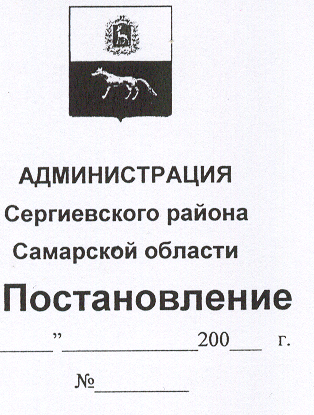 